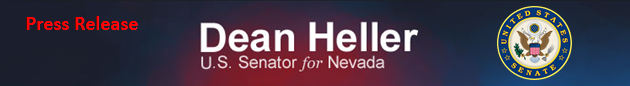 For Immediate Release:                                                                 Contact: Chandler SmithJune 19, 2014							 	 202-224-6244          Heller Files Amendment to CJS Appropriations  (Washington, D.C.) – U.S. Senator Dean Heller (R-NV) today filed the No Funding for Blacklists Amendment to the CJS Appropriations Bill (H.R. 4660).  This legislation eliminates funding for a blacklist of American cities, likes Las Vegas and Reno, from hosting federal agency and executive branch conferences and conventions:“As a favorite destination to millions of visitors annually, Nevada’s cities rank second to none when it comes to providing the best hospitality and convention services. This blacklist process by the federal government serves no purpose and must be stopped,” said Heller.  ###